PBIS Tier II Interventions                                                                                                                               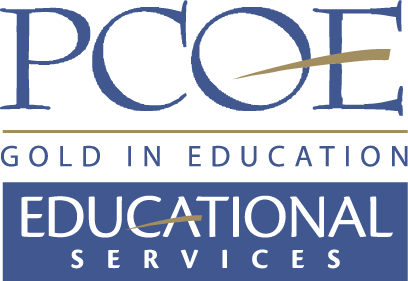 Websites:Student Mental Health Initiativehttp://www.regionalk12smhi.org/What Works Clearinghouse for Behaviorhttp://ies.ed.gov/ncee/wwc/findwhatworks.aspxTier II InterventionGrade LevelPurposeCommunity Provider availableActive Parenting ClassesParents and teens ages 12-19Parents and teens are taught the skills needed to effectively communicate with each other, and with other family members and friends.Kids FirstCheck In Check OutPre K- Grade 12Provides students with more frequent adult attention and feedback throughout the day. Students are acknowledged for meeting the school-wide expectations in each class or time period. Students are taught and acknowledged for appropriate behavior.Dinosaur SchoolAges 5-8This is a social skills group which treats children with conduct problems, ADHD and internalizing problems.Kids FirstIncredible YearsParents with children ages 2-12Incredible Years is a class for parents with children ages 2-12. Parents learn to meet the social and emotional needs of their children. The classes help to strengthen parenting skills. It also fosters involvement in children’s lives to promote children’s academic, social and emotional competencies and reduce conduct problemsKids FirstThe Parent ProjectParents of adolescentsParents are taught skills to improve family relations, improve children’s grades and school attendance, recognize and prevent gang involvement and how to parent strong-willed children.Kids First(English)Latino Leadership Council(Spanish)Prepare Curriculumresearchpress.com/books/818/prepare-curriculumGrades 6-12The Prepare Curriculum presents a series of 10 course length interventions grouped into three areas:  Reducing aggression, reducing stress and reducing prejudice.School Connectschool-connect.net/about-us.htmlGrades 9-12School-Connect seeks to foster academic engagement, enhance social and emotional competencies, reduce risk behaviors and facilitate supportive relationships within high school communities.Second StepCommittee for Childrenwww.cfchildren.orgTK- Grade 8Second Step is a classroom based social skills program, which can also be used for small groups. The curriculum teaches social emotional skills aimed and reducing impulsive and aggressive behavior, while increasing social competence.Strong Kidsstrongkids.uoregon.edu/strongkids.htmlGrades 3-5Grades 6-8The Strong Kids programs are brief and practical social emotional learning curricla designed to teach social and emotional skills, promote resilience, strengthen assets and increase coping skills.Strong Startstrongkids.uoregon.edu/strongstart.htmlProgram 1: ages 3-5Program 2: Grades K-2The Strong Start curriculum is designed to promote social and emotional learning for young children.  It is both a prevention and early intervention program .Strong Teensstrongkids.uoregon.edu/strongteens.htmlGrades 9-12The Strong Teens program is a brief and practical social emotional learning program designed to teach social and emotional skills, promote resilience, strengthen assets and increase coping skills.Student Assistance ProgramMiddle-High SchoolThe Student Assistance Program (SAP) is an eight week program for students who are first time offenders for possession or being under the influence of alcohol or drugs. The program establishes goals around substance abuse prevention and education, and the development of protective factors.Community Recovery ResourcesTeaching Pro Social Skills: SkillstreamingGrades 6-12Teaching ProSocial Behavior (Skillstreaming) employs a training approach, including modeling, role-playing, performance feedback and generalization – to teach essential pro-social skills to adolescents.Lighthouse Counseling and Family Resource CenterYoga Calmwww.yogacalm.orgGrades K-12Yoga Calm integrates physical yoga, social skills games, mindfulness activities and counseling techniques. The focus is to help students develop emotional intelligence, communication skills, trust and empathy.